uit Klasse, https://www.klasse.be/7793/breng-schoolbuurt-kaart/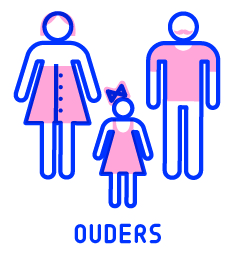 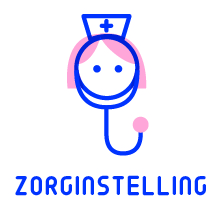 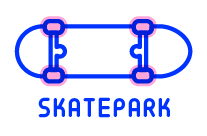 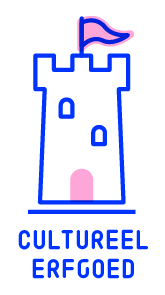 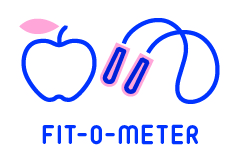 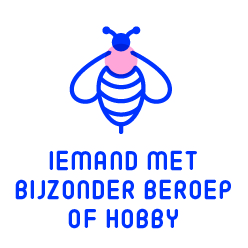 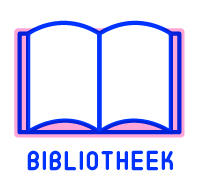 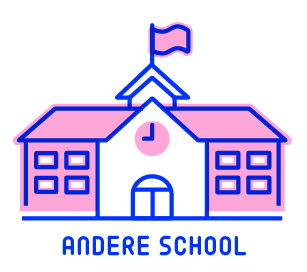 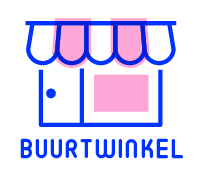 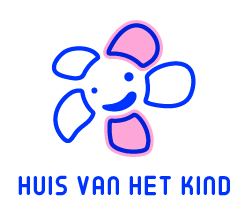 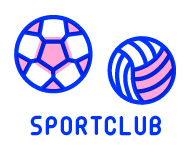 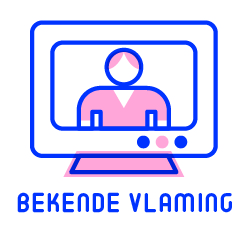 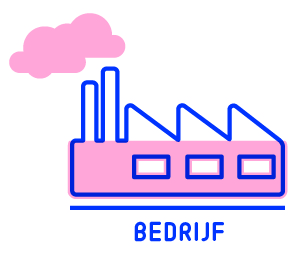 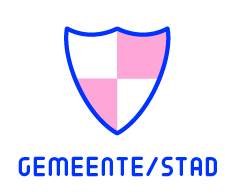 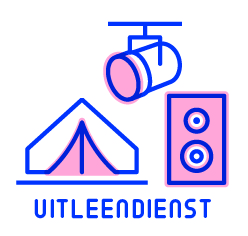 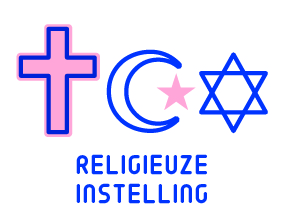 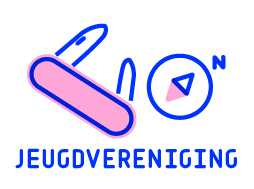 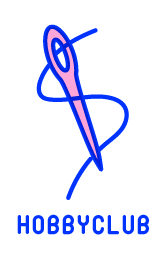 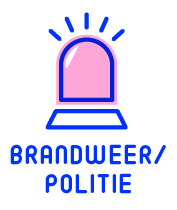 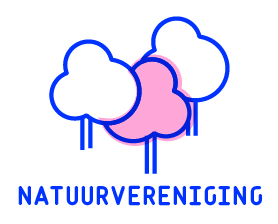 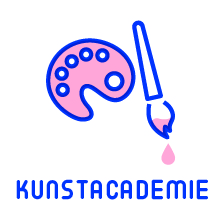 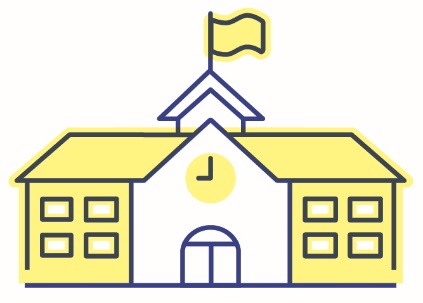 